KARAKTER GÜÇLERİ TERAZİSİAşağıdaki terazide karakter güçleri verilmiştir. Yazılı olan 24 karakter gücünü inceleyiniz. Çalışma Yaprağı 1’in arka sayfasına kendi karakter güçlerinize ait teraziyi çiziniz.Çalışma Yaprağı-2İYİ OLUŞ LİSTEM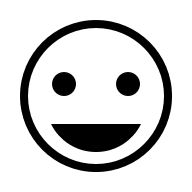 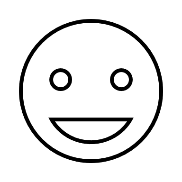 Aşağıda belirtilen alanlara;size mutluluk sağlayan, kendi yeteneklerinizi fark etmenizi sağlayan, günlük yaşam stresi ile başa çıkabilmenizi kolaylaştıran, verimli bir şekilde çalışabilmenize imkân veren ve içinde bulunduğunuz toplumun gelişimine katkı sağlayabildiğiniz durumları/olayları ve bu durumlar/olaylar karşısında kullandığınızı düşündüğünüz karakter güçlerinizi yazınız.Gelişim Alanı:Sosyal DuygusalYeterlik Alanı:Benlik FarkındalığıKazanım/Hafta:Karakter güçleriyle iyi oluşu arasında bağ kurar. / 27. HaftaSınıf Düzeyi:7. SınıfSüre:40 dk. (Bir ders saati)Araç-Gereçler:Çalışma Yaprağı-1Çalışma Yaprağı-2Uygulayıcı İçin Ön Hazırlık:Sınıf Rehberlik Programında iyi oluş ve karakter güçleri ile ilgili olan kısımlar gözden geçirilir.Çalışma Yaprağı-1 ve Çalışma Yaprağı-2 öğrenci sayısı kadar çoğaltılır.Süreç (Uygulama Basamakları):Etkinliğin amacının karakter güçleri ile iyi oluş arasında bağ kurmak olduğu belirtilir.Öğrencilere iyi oluş ve karakter güçleri aşağıdaki gibi açıklanır:“Sevgili öğrenciler, iyi oluş, bireyin yaşamında olumlu deneyimleri arttırmayı, hoşa gitmeyen yaşantılardan kaçınarak doyum sağlamayı, güçlerini en iyi şekilde kullanmasını, yaşamda anlam bulmasını ifade eder. Karakter güçleri ise iyi olma düzeyimize ve mutluluğumuza katkı sağlayan temel eğilimlerdir. Karakter güçleri her bireyde dereceli olarak bulunan ve bireyin duygu, düşünce ve davranışlarıyla ortaya konulan pozitif özellikler olarak tanımlanır. Daha önceki etkinliklerde karakter güçlerinin neler olduğunu öğrendiniz; öğrenme aşkı, merak, umut, sosyal zekâ, yaşam coşkusu, cesaret gibi…hatırlıyoruz değil mi?”Sonrasında öğrencilere Çalışma Yaprağı-1 dağıtılır. Yazılı olan karakter güçlerini incelemeleri istenir. Çalışma Yaprağı-1’in arka sayfasına kendi karakter güçlerine ait teraziyi çizmeleri istenir.Öğrencilere Çalışma Yaprağı-2 dağıtılarak kendi listelerini oluşturmaları istenir. Gönüllü öğrencilerin listelerini paylaşmaları sağlanır.Aşağıdaki sorular kapsamında sınıfça karakter güçleriyle iyi oluş arasındaki ilişki tartışılır, öğrencilerin düşüncelerini paylaşmaları cesaretlendirilir. Hangi karakter güçlerinin çizmiş olduğun terazide daha fazla ağırlığa sahip olduğunu düşünüyorsun? Herkesin çizmiş olduğu terazilerde farklılıklar neden kaynaklanmaktadır?Kendinizde olup da terazide hafif ağırlıkta almış olduğunuz karakter güçleriniz var mı?Geliştirmek istediğiniz karakter güçlerinizi geliştirebilmenizde size neler yardımcı olabilir?Karakter güçleriniz iyi oluşunuzu nasıl etkilemektedir?Karakter güçleri, bireyin iyi olma düzeyine katkı sağlayan ve geliştirilebilir özelliklerdir. Karakter güçleri, her bireyde farklı düzeylerde bulunan, bireyin duygu, düşünce ve davranışlarıyla ortaya konan pozitif özellikler olarak tanımlanmaktadır; 24 karakter gücünün bireyin iyi oluşuna ve yaşam doyumuna katkı sağlayan ve ahlaki açıdan değerli olan özellikler olduğu karakter güçleriyle bireylerin iyi oluşu arasındaki bağın önemi belirtilerek süreç sonlandırılır.Kazanımın Değerlendirilmesi:Öğrencilerden önümüzdeki bir hafta boyunca kullandıkları karakter güçlerini not almaları ve bu karakter gücünü kullanmanın iyi oluşu üzerindeki etkilerini değerlendirmeleri istenebilir. Uygulayıcıya Not:Özel gereksinimli öğrenciler için;Çalışma yaprağında yer alan yazılı materyallere Braille yazı eklenebilir ya da punto büyütülerek materyal desteği sağlanabilir.Etkinliğin tamamlanması için ek süre verilebilir.İyi oluş ve karakter gücü kavramları öncesinde farklı çalışmalar eklenip sunularak (hikaye, görseller vs) öğrenme içeriği farklılaştırılabilir.Etkinliği Geliştiren:Leyla Deniz Uygur YolçunDurum/OlayKullandığın Karakter GücünMatematik dersi anlamakta güçlük çekiyordum fakat ben bu dersi öğreneceğim dedim ve her gün inatla çalışmaya devam ettim ve son sınavda sınıfın en yüksek notunu ben aldım.Azim ve kararlılık